УКРАЇНАПОЧАЇВСЬКА  МІСЬКА  РАДАВИКОНАВЧИЙ КОМІТЕТР І Ш Е Н Н Явід   червня 2021  року                                                                    № проектПро внесення змін до рішення виконавчого комітету № 2 від 27.01.2021 р.«Про утворення Комісії з питань захисту правдитини Почаївської міської територіальної громади»                 Керуючись Законом України «Про місцеве самоврядування в Україні»,  рішенням виконавчого комітету Почаївської міської ради № 2 від 27.01.2021 року «Про утворення комісії з питань захисту прав дитини Почаївської міської територіальної громади» виконавчий комітет Почаївської міської ради				В и р і ш и в :Внести зміни в персональний склад Комісії з питань захисту прав дитини Почаївської міської територіальної громади (далі – Комісія), затверджений  рішенням  виконавчого комітету  Почаївської  міської ради № 2/додаток 1 від 27.01.2021 року, а саме :Вивести із складу Комісії  Мороза В.С. – секретаря комісії.Секретарем Комісії призначити Бондар Г.В. – спеціаліста  I категорії юридичного відділу Почаївської міської ради.   Ввести до складу Комісії:Касаткіна Б.С. – начальника відділу соціального захисту населення та праці Почаївської міської ради, член комісії.Гичку Ю.С. – директора Центру надання соціальних послуг Почаївської міської ради, член комісії.Контроль за виконанням даного рішення залишаю за собою. Лівінюк В.П. Бондар Г.В.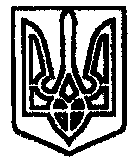 